Obec Karlín, Karlín 60, 696 14 p. Čejč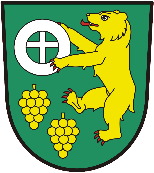 __________________________________________________________________________________Příloha č. 2Ceník pronájmu prostorŠvehlova domuv KarlíněSoukromé využití (oslavy aj.)Sál s přísálkem (včetně kuchyňky, soc. zařízení)	                             2000 Kč / denKomerční využití (taneční zábavy aj.)Sál s přísálkem (včetně kuchyňky, soc. zařízení)                                   10000 Kč / denVratná kauce						                             5000 Kč___________________________________________________________________________Cena zahrnuje pronajaté prostory vč. příslušenství, spotřebu el. energie, vodné a stočné, likvidaci běžného odpadu, praní kuchyňských utěrek, mycí a úklidové prostředky na nádobí.  Cena je stanovena na den konání akce + max. 1 den po konání akce. Za každý další den pronájmu bude účtován poplatek 1000 Kč.Bezplatně se budou prostory KD poskytovat pro místní složky a organizace v případě pořádání neziskové akce pro veřejnost a pro schůzovou činnost zájmových sdružení sdružující občany obce.Ceny jsou konečné – obec není plátce DPH.